Уважаемые родители и обучающиеся!Для реализации образовательного процесса с использованием электронного обучения и дистанционных образовательных технологий, материалы урока предоставляются в форме информационной каты урока.Информационная карта урока, в которой вы найдете следующую информацию: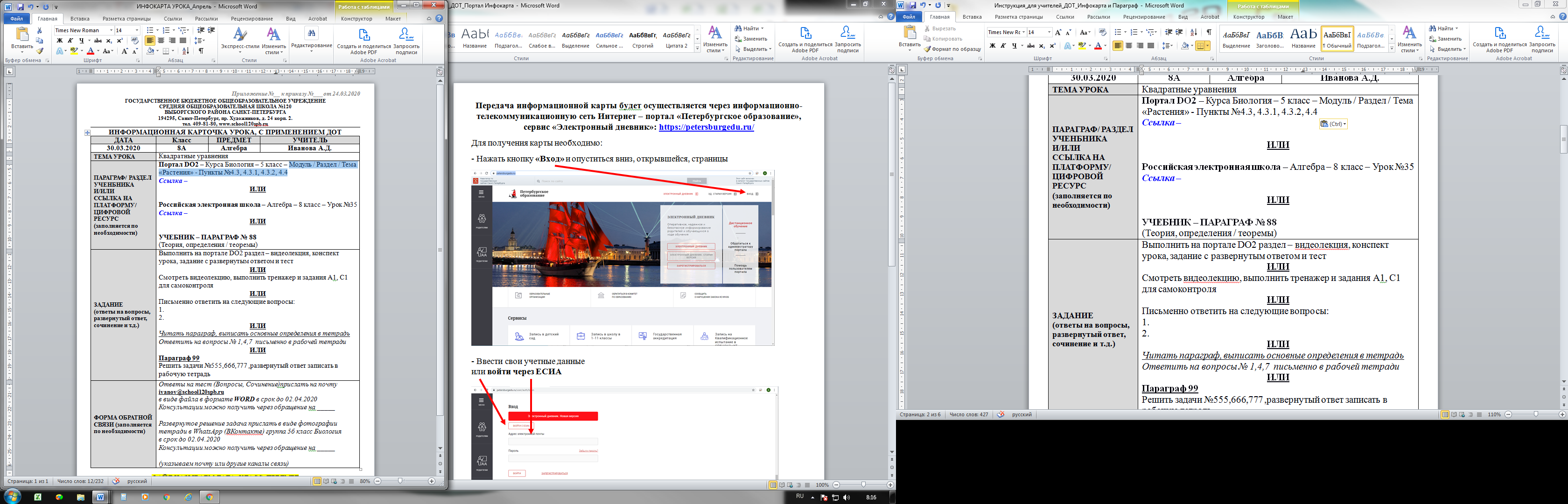 Передача информационной карты будет осуществляется через информационно-телекоммуникационную сеть Интернет – портал «Петербургское образование», сервис «Электронный дневник»: https://petersburgedu.ru/Для получения карты необходимо:- Нажать кнопку «Вход» и опуститься вниз, открывшейся, страницы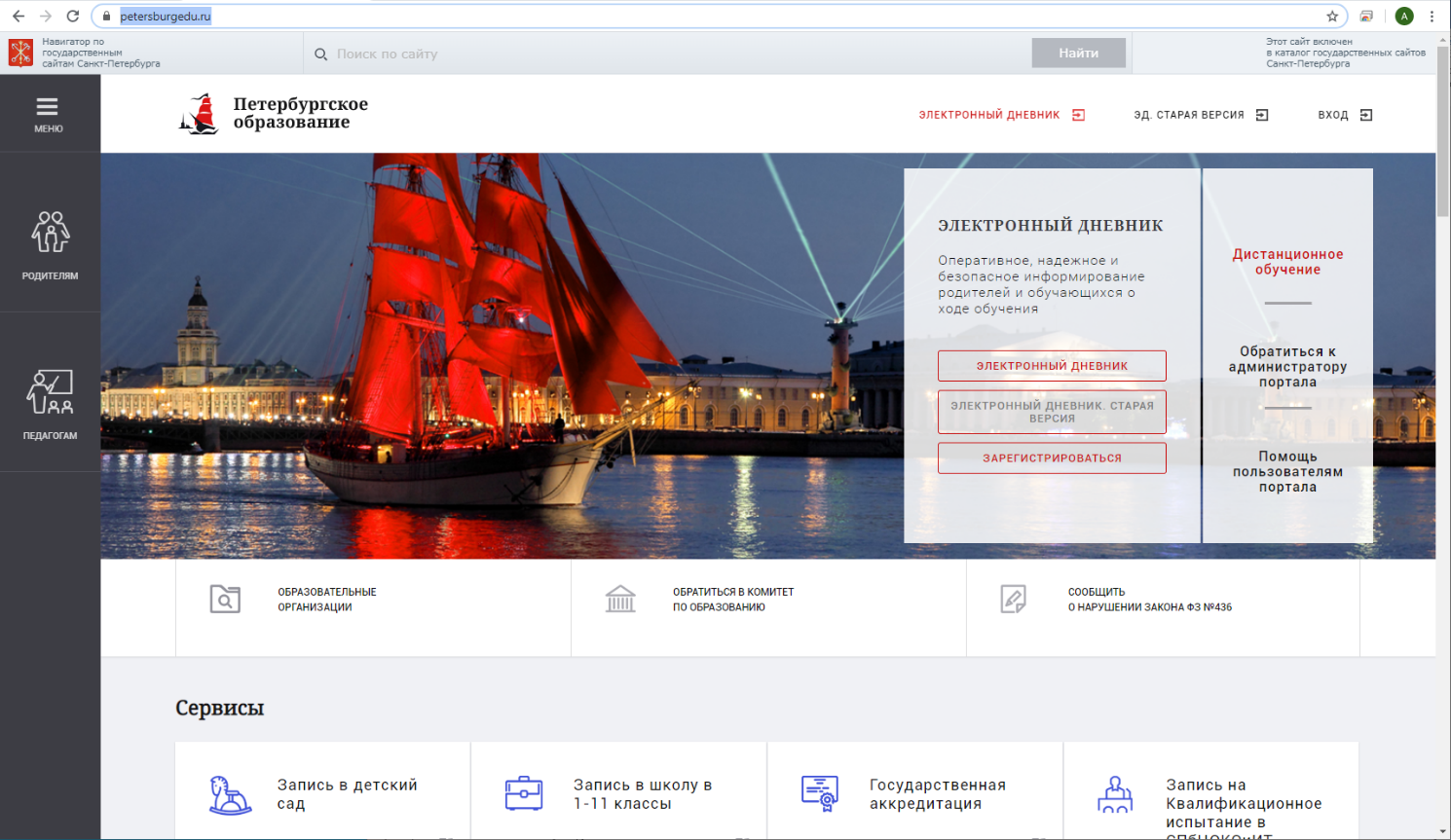 - Ввести свои учетные данные или войти через ЕСИА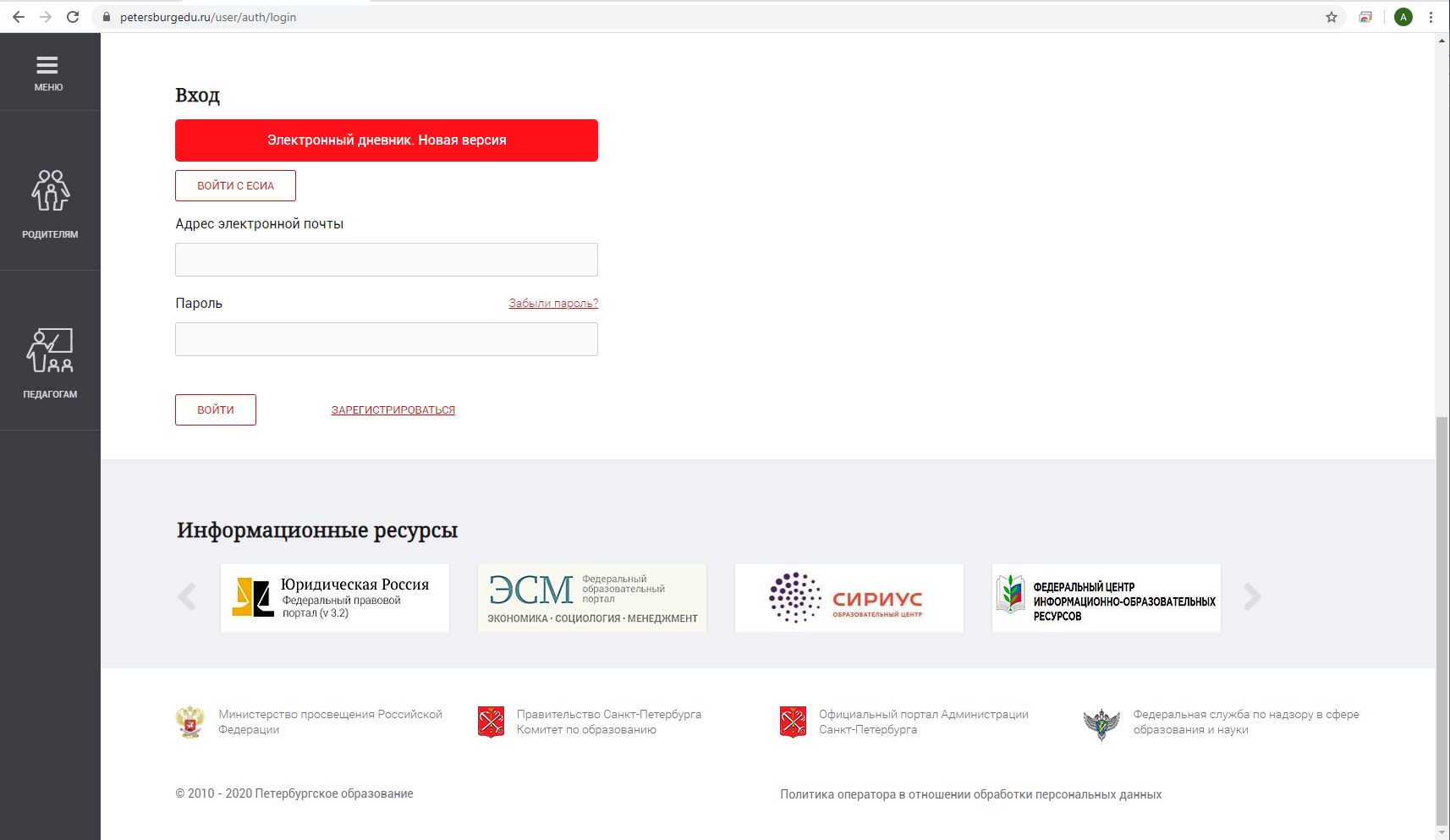 Если у вас нет учетных данных (вы не подключались к системе электронный дневник), прочитайте инструкцию для подключения к сервису. http://petersburgedu.ru/api/file/id/2cf4b457ce27084b2d0a8698b9a56bd04a939e71- Нажимаем на раздел “Родителям”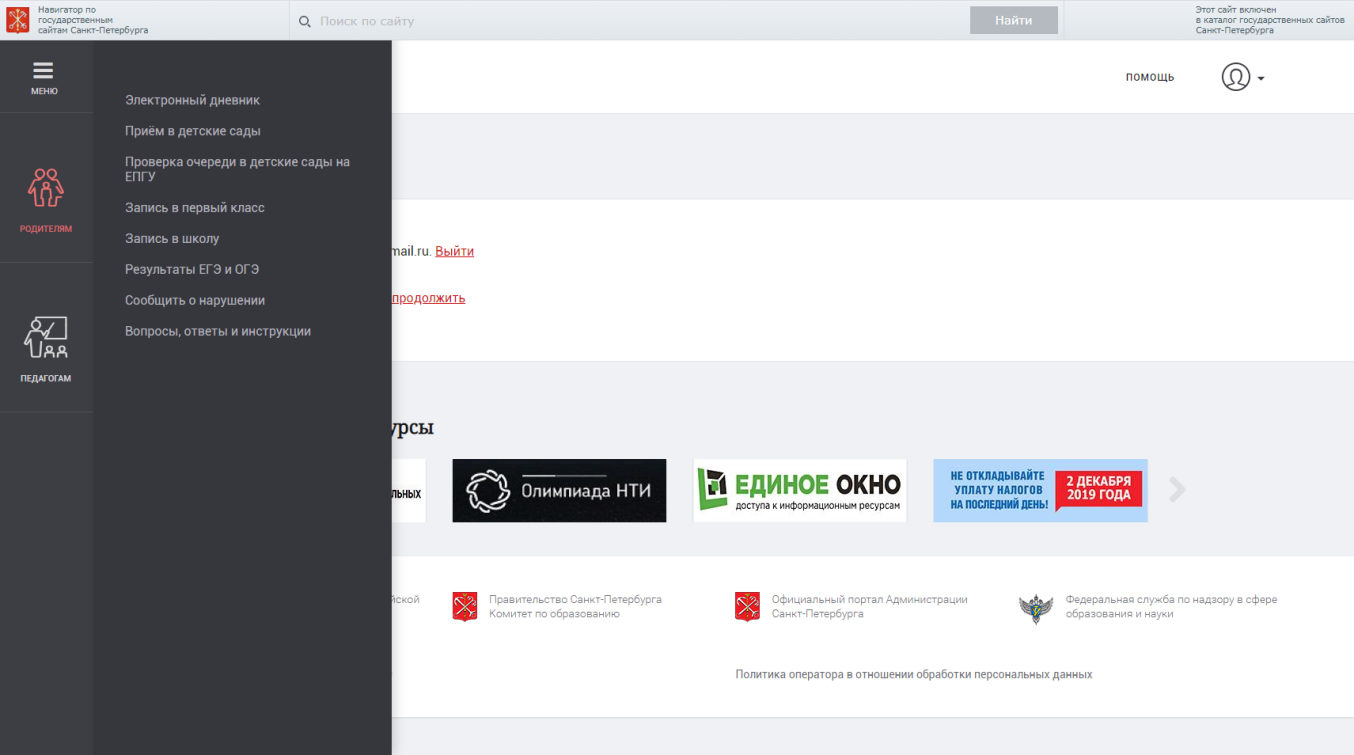 - Нажимаем на раздел «Электронный дневник»- Выбираем раздел «Уроки»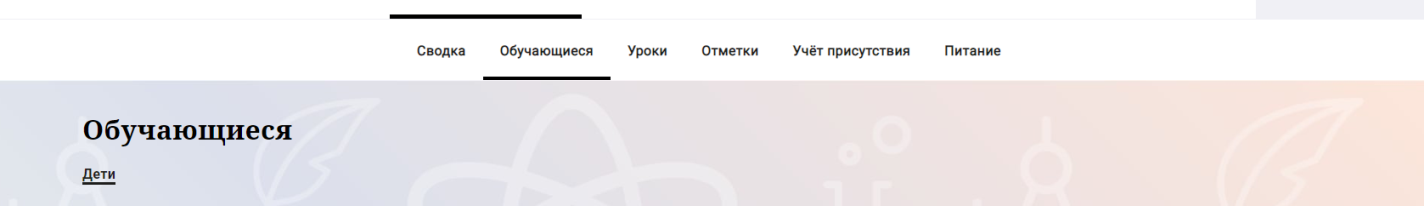  - Выбираем нужную неделю (при необходимости т.к. отображается текущая неделя)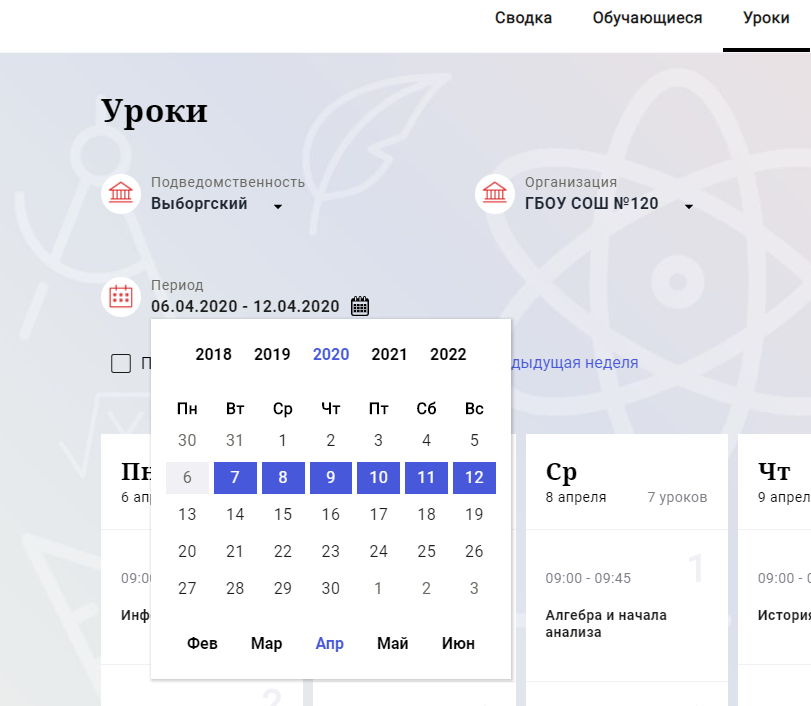 - К каждому уроку будет добавлен файл информационной карты, который вы можете скачать на свой компьютер.